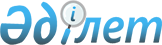 Көкшетау қаласының әлеуметтік көмек көрсетудің, оның мөлшерлерін белгілеудің және мұқтаж азаматтардың жекелеген санаттарының тізбесін айқындаудың қағидаларын бекіту туралыАқмола облысы Көкшетау қалалық мәслихатының 2023 жылғы 24 қарашадағы № С-8/8 шешімі. Ақмола облысының Әділет департаментінде 2023 жылғы 27 қарашада № 8654-03 болып тіркелді
      "Қазақстан Республикасындағы жергілікті мемлекеттік басқару және өзін-өзі басқару туралы" Қазақстан Республикасының Заңының 6-бабының 2-3 тармағына, "Әлеуметтік көмек көрсетудің, оның мөлшерлерін белгілеудің және мұқтаж азаматтардың жекелеген санаттарының тізбесін айқындаудың үлгілік қағидаларын бекіту туралы" Қазақстан Республикасы Үкіметінің 2023 жылғы 30 маусымдағы № 523 қаулысына сәйкес, Көкшетау қалалық мәслихаты ШЕШІМ ҚАБЫЛДАДЫ:
      1. Қоса беріліп отырған Көкшетау қаласының әлеуметтік көмек көрсетудің, оның мөлшерлерін белгілеудің және мұқтаж азаматтардың жекелеген санаттарының тізбесін айқындаудың қағидалары осы шешімнің 1 қосымшасына сәйкес бекітілсін.
      2. Осы шешімнің 2 қосымшасына сәйкес Көкшетау қалалық мәслихатының кейбір шешімдерінің күші жойылды деп танылсын.
      3. Осы шешім оның алғашқы ресми жарияланған күнінен кейін күнтізбелік он күн өткен соң қолданысқа енгізіледі. Көкшетау қаласының әлеуметтік көмек көрсетудің, оның мөлшерлерін белгілеудің және мұқтаж азаматтардың жекелеген санаттарының тізбесін айқындаудың қағидалары 1-тарау. Жалпы ережелер
      1. Көкшетау қаласының әлеуметтiк көмек көрсетудiң, оның мөлшерлерiн белгiлеудің және мұқтаж азаматтардың жекелеген санаттарының тiзбесiн айқындаудың қағидалары (бұдан әрі – Қағидалар) Қазақстан Республикасы Үкіметінің 2023 жылғы 30 маусымдағы № 523 "Әлеуметтік көмек көрсетудің, оның мөлшерлерін белгілеудің және мұқтаж азаматтардың жекелеген санаттарының тізбесін айқындаудың үлгілік қағидаларын бекіту туралы" (бұдан әрі – Үлгілік қағидалар) қаулысына сәйкес әзірленді және Көкшетау қаласының әлеуметтік көмек көрсетудің, оның мөлшерлерін белгілеудің және мұқтаж азаматтардың жекелеген санаттарының тізбесін айқындаудың тәртібін айқындайды.
      2. Осы Қағидалар Көкшетау қаласының аумағында тұрақты тұратын адамдарға қолданылады.
      3. Осы Қағидаларда пайдаланылатын негізгі терминдер мен ұғымдар:
      1) "Азаматтарға арналған үкімет" мемлекеттік корпорациясы (бұдан әрі – уәкілетті ұйым) – Қазақстан Республикасының заңнамасына сәйкес мемлекеттік қызметтерді көрсету, "бір терезе" қағидаты бойынша өтініштерді қабылдау және олардың нәтижелерін көрсетілетін қызметті алушыға беру жөніндегі жұмысты ұйымдастыру, мемлекеттік қызметтерді электрондық нысанда көрсетуді қамтамасыз ету үшін Қазақстан Республикасы Үкіметінің шешімі бойынша құрылған заңды тұлға;
      2) арнайы комиссия – мұқтаж азаматтардың жекелеген санаттарына әлеуметтік көмек көрсетуге үміткер адамның (отбасының) өтінішін қарау бойынша Көкшетау қаласы әкiмiнiң шешiмiмен құрылатын комиссия;
      3) мереке күндері – Қазақстан Республикасының ұлттық және мемлекеттік мереке күндері;
      4) әлеуметтік көмек –Көкшетау қаласының әкімдігі мұқтаж азаматтардың жекелеген санаттарына (бұдан әрі – алушылар), сондай-ақ атаулы күндер мен мереке күндеріне орай ақшалай нысанда көрсететін көмек;
      5) әлеуметтік көмек көрсету жөніндегі уәкiлеттi орган – "Көкшетау қаласының жұмыспен қамту, әлеуметтік бағдарламалар және азаматтық хал актілерін тіркеу бөлімі" мемлекеттік мекемесі;
      6) ең төмен күнкөріс деңгейі – шамасы бойынша ең төмен тұтыну себетінің құнына тең, бір адамға шаққандағы ең төмен ақшалай кіріс;
      7) жан басына шаққандағы орташа кіріс – отбасының бір айдағы жиынтық кірісінің отбасының әрбір мүшесіне тура келетін үлесі;
      8) мерекелік күндер (бұдан әрі – атаулы күндер) – Қазақстан Республикасының кәсіптік және өзге де мерекелері;
      9) учаскелік комиссия – атаулы әлеуметтік көмек алуға өтініш жасаған тұлғалардың (отбасылардың) материалдық жағдайына зерттеп-қарау жүргізу үшін тиісті әкімшілік-аумақтық бірліктер әкімдерінің шешімімен құрылатын арнаулы комиссия;
      10) шекті шама – әлеуметтік көмектің бекітілген ең жоғары мөлшері.
      4. Қазақстан Республикасының Әлеуметтік кодексінің 71-бабының 4-тармағында, 170-бабының 3-тармағында, 229-бабының 3-тармағында, "Ардагерлер туралы" Қазақстан Республикасы Заңының 10-бабы 1-тармағының 2) тармақшасында, 11-бабының 1-тармағының 2) тармақшасында, 12-бабының 1-тармағының 2) тармақшасында, 13-бабының 2) тармақшасында, 17-бабында көзделген әлеуметтік қолдау шаралары осы Қағидаларда белгіленген тәртіпте көрсетіледі.
      5. Әлеуметтік көмек бір рет және (немесе) мезгіл-мезгіл (ай сайын, жылына 1 рет) көрсетіледі.
      6. Әлеуметтік көмек көрсету үшін мереке күндері мен атаулы күндер тізбесі:
      1) 15 ақпан – Ауғанстан Демократиялық Республикасынан Кеңес әскерлерінің шектеулі контингентінің шығарылған күні;
      2) 8 наурыз – Халықаралық әйелдер күні;
      3) 7 мамыр – Отан қорғаушы күні;
      4) 9 мамыр – Жеңіс күні;
      5) 31 мамыр – Саяси қуғын–сүргін және ашаршылық құрбандарын еске алу күні;
      6) 1 қазан – Қарттар күні;
      7) қазан айының екінші жексенбісі – Қазақстан Республикасының мүгедектігі бар адамдар күні;
      8) 16 желтоқсан – Тəуелсіздік күні. 2-тарау. Әлеуметтік көмек алушылар санаттарының тізбесін айқындау және әлеуметтік көмектің мөлшерлерін белгілеу тәртібі
      7. Азаматтарды мұқтаждар санатына жатқызу үшін:
      1) дүлей апаттың немесе өрттің салдарынан азаматқа (отбасына) не оның мүлкіне зиян келуі не әлеуметтік маңызы бар аурулардың болуы;
      2) ең төмен күнкөрiс деңгейiне бір еселiк қатынаста шектен аспайтын жан басына шаққандағы орташа табыстың болуы;
      3) жетімдік, ата-ана қамқорлығының болмауы;
      4) жасының егде тартуына байланысты өзіне-өзі күтім жасай алмауы;
      5) бас бостандығынан айыру орындарынан босатылуы, пробация қызметінің есебінде болуы негіз болып табылады.
      Арнайы комиссиялар әлеуметтік көмек көрсету қажеттігі туралы қорытынды шығарған кезде жергілікті өкілді орган бекіткен азаматтарды мұқтаждар санатына жатқызу негіздерінің тізбесін басшылыққа алады.
      8. Алушылардың жекелеген санаттары үшін мереке күндері мен атаулы күндерге орай әлеуметтік көмектің мөлшерін жергілікті өкілді орган облыс жергілікті атқарушы органымен келісу бойынша бірыңғай мөлшерде белгілейді.
      9. Әрбір жекелеген жағдайда көрсетілетін әлеуметтік көмек мөлшерін арнайы комиссия айқындайды, ол оны әлеуметтік көмек көрсету қажеттігі туралы қорытындыда көрсетеді.
      10. Мереке күндері мен атаулы күндерге орай әлеуметтік көмек оны алушылардан өтініштер талап етілмей азаматтардың келесі санаттарына жылына 1 рет көрсетіледі:
      1) 15 ақпан - Ауғанстан Демократиялық Республикасынан Кеңес әскерлерінің шектеулі контингентінің шығарылған күніне:
      басқа мемлекеттердiң аумағындағы ұрыс қимылдарының ардагерлеріне 25 (жиырма бес) айлық есептік көрсеткіш мөлшерінде;
      2) 8 наурыз - Халықаралық әйелдер күніне:
      "Алтын алқа", "Күміс алқа" алқаларымен наградталған немесе бұрын "Батыр ана" атағын алған, сондай - ақ I және II дәрежелі "Ана даңқы" ордендерімен наградталған көп балалы аналарға 5 (бес) айлық есептік көрсеткіш мөлшерінде;
      3) 7 мамыр - Отан қорғаушы күніне:
      басқа мемлекеттердiң аумағындағы ұрыс қимылдарының ардагерлеріне 25 ( жиырма бес) айлық есептік көрсеткіш мөлшерінде;
      4) 9 мамыр - Жеңiс күнiне:
      Ұлы Отан соғысының ардагерлеріне 1 500 000 (бір миллион бес жүз мың) теңге;
      жеңілдіктер бойынша Ұлы Отан соғысының ардагерлеріне теңестірілген ардагерлерге 25 ( жиырма бес) айлық есептік көрсеткіш мөлшерінде;
      Ұлы Отан соғысы жылдарында тылдағы қажырлы еңбегі мен мінсіз әскери қызметі үшін бұрынғы Кеңестік Социалистік Республикалар Одағының (бұдан әрі – КСР Одағы) ордендерімен және медальдарымен наградталған адамдарға 10 (он) айлық есептік көрсеткіш мөлшерінде;
      1941 жылғы 22 маусым – 1945 жылғы 9 мамыр аралығында кемiнде алты ай жұмыс iстеген (қызмет өткерген) және Ұлы Отан соғысы жылдарында тылдағы қажырлы еңбегi мен мiнсiз әскери қызметі үшін бұрынғы КСР Одағының ордендерiмен және медальдарымен наградталмаған адамдарға 10 (он) айлық есептік көрсеткіш мөлшерінде;
      Ұлы Отан соғысы кезеңінде жаралануы, контузия алуы, мертігуі немесе ауруға шалдығуы салдарынан қайтыс болған мүгедектігі бар адамның немесе жеңілдіктер бойынша Ұлы Отан соғысы кезеңінде жаралануы, контузия алуы, мертігуі немесе ауруға шалдығуы салдарынан болған мүгедектігі бар адамдарға теңестірілген қайтыс болған адамның екінші рет некеге тұрмаған зайыбына (жұбайына), сондай-ақ жалпы ауруға шалдығуы, жұмыста мертігуі және басқа да себептер (құқыққа қарсы келетіндерді қоспағанда) салдарынан болған мүгедектігі бар адам деп танылған, қайтыс болған Ұлы Отан соғысы қатысушысының, партизанның, астыртын әрекет етушінің, "Ленинградты қорғағаны үшін" медалімен немесе "Қоршаудағы Ленинград тұрғыны" белгісімен наградталған азаматтың екінші рет некеге тұрмаған зайыбына (жұбайына) 10 (он) айлық есептік көрсеткіш мөлшерінде;
      1988 – 1989 жылдары Чернобыль атом электр станциясындағы апаттың салдарларын жоюға қатысушылар қатарындағы, қоныс аудару күні құрсақта болған балаларды қоса алғанда, оқшаулау және көшіру аймақтарынан Қазақстан Республикасына қоныс аударылған (өз еркімен кеткен) адамдарға 10 (он) айлық есептік көрсеткіш мөлшерінде;
      5) 31 мамыр – Саяси қуғын-сүргін және ашаршылық құрбандарын еске алу күніне:
      саяси қуғын-сүргіндер құрбандарына және саяси қуғын-сүргіндерден зардап шеккендерге 5 (бес) айлық есептік көрсеткіш мөлшерінде;
      6) 1 қазан – Қарттар күніне:
      ең төменгі және ең төменгі зейнетақы мөлшерінен төмен зейнеткерлерге 3 (үш) айлық есептік көрсеткіш мөлшерінде;
      7) қазан айының екінші жексенбісі - Қазақстан Республикасының мүгедектігі бар адамдар күніне:
      барлық топтағы мүгедектігі бар адамдарға, мүгедектігі бар балаларға 3 (үш) айлық есептік көрсеткіш мөлшерінде;
      8) 16 желтоқсан - Тәуелсіздік күніне:
      "Жаппай саяси қуғын-сүргіндер құрбандарын ақтау туралы" Қазақстан Республикасының Заңымен белгіленген тәртіпте ақталған, Қазақстандағы 1986 жылғы 17-18 желтоқсан оқиғаларына қатысқаны үшін репрессияға ұшыраған адамдарға, осы оқиғаларда қасақана кісі өлтіргені және милиция қызметкерінің, халық жасақшысының өміріне қастандық жасағаны үшін сотталған, өздеріне қатысты қылмыстық істерді қайта қараудың қолданылып жүрген тәртібі сақталатын адамдарды қоспағанда – 60 (алпыс) айлық есептік көрсеткіш мөлшерінде.
      11. Әлеуметтік көмек өтініш бойынша толық мемлекеттік қамтамасыз етудегі адамдарды қоспағанда, мұқтаж азаматтардың келесі санаттарының біріне көрсетіледі:
      1) кірістерді есепке алмағанда:
      денсаулық сақтау ұйымдарында есепте тұрған әлеуметтік маңызы бар аурулары (адамның иммунитет тапшылығы вирусы (АИВ) тудыратын ауру, туберкулез, қатерлі ісіктер, бірінші типті қант диабеті) бар адамдарға (отбасыларға) аурулардың бір түрі бойынша жылына 1 рет 15 (он бес) айлық есептік көрсеткіш мөлшерінде;
      амбулаториялық емдеудегі белсенді нысандағы туберкулез ауруы бар адамдарға ай сайын 6 айдан артық емес 10 (он) айлық есептік көрсеткіш мөлшерінде;
      диспансерлік есепте тұрған адамның иммунитет тапшылығы вирусы (АИВ) тудыратын ауруды жұқтырған балалардың ата-аналарына немесе өзге де заңды өкілдеріне ай сайын 2 (екі) ең төменгі күнкөріс деңгейі мөлшерінде;
      бас бостандығынан айыру орындарынан босатылған адамдарға өтініш бойынша бір рет, босатылған күннен бастап үш айдан кешіктірмей 15 (он бес) айлық есептік көрсеткіш мөлшерінде;
      Қазақстан Республикасының колледждерінде күндізгі нысан бойынша ақылы негізде оқитын мүгедектігі бар адамдарға, жетімдерге және ата-анасының қамқорлығынсыз қалған балаларға өтініш бойынша оқу орнынан анықтама негізінде жылына 1 рет оқу құнының 100 (жүз) пайызы мөлшерінде;
      "Ардагерлер туралы" Қазақстан Республикасы Заңының 4, 5, 6 және 7-баптарында көрсетілген адамдарға, "Жаппай саяси қуғын-сүргіндер құрбандарын ақтау туралы" Қазақстан Республикасының Заңымен белгіленген тәртіпте ақталған, Қазақстандағы 1986 жылғы 17-18 желтоқсан оқиғаларына қатысқаны үшін қуғын-сүргіндерге ұшыраған адамдарға, осы оқиғаларда қасақана кісі өлтіргені және милиция қызметкерінің, халық жасақшысының өміріне қастандық жасағаны үшін сотталған, өздеріне қатысты қылмыстық істерді қайта қараудың қолданылып жүрген тәртібі сақталатын адамдарды қоспағанда Қазақстан Республикасы шегінде санаторийлік-курорттық емделуге жолдама құнын өтеуге төлем туралы құжаттар негізінде жылына 1 рет 40 (қырық) айлық есептік көрсеткіштен аспайтын мөлшерде;
      "Ардагерлер туралы" Қазақстан Республикасы Заңының 4, 5, 6 және 7-баптарында көрсетілген адамдарға, "Жаппай саяси қуғын-сүргіндер құрбандарын ақтау туралы" Қазақстан Республикасының Заңымен белгіленген тәртіпте ақталған, Қазақстандағы 1986 жылғы 17-18 желтоқсан оқиғаларына қатысқаны үшін қуғын-сүргіндерге ұшыраған адамдарға, осы оқиғаларда қасақана кісі өлтіргені және милиция қызметкерінің, халық жасақшысының өміріне қастандық жасағаны үшін сотталған, өздеріне қатысты қылмыстық істерді қайта қараудың қолданылып жүрген тәртібі сақталатын адамдарды қоспағанда Қазақстан Республикасының аумағы бойынша темір жол немесе автомобиль жолаушылар көлігімен госпитальға емделуге екі жаққа жол жүру құнын өтеуге жөнелту станциясынан және емдеуге жатқызу орнына дейін және кері қайтуға растайтын құжаттарды ұсынған кезде жылына 1 рет 20 (жиырма) айлық есептік көрсеткіштен аспайтын мөлшерде;
      "Ардагерлер туралы" Қазақстан Республикасы Заңының 4, 5 және 6-баптарында көрсетілген адамдарға, Қазақстан Республикасының шегінде жылына 1 рет төлем туралы құжаттар негізінде тіс протездеу құнын өтеуге 30 (отыз) айлық есептік көрсеткіштен аспайтын мөлшерде;
      "Ардагерлер туралы" Қазақстан Республикасы Заңының 4-бабында көрсетілген адамдарға коммуналдық қызметтер үшін шығыстарға ай сайын 100 (жүз) пайыз мөлшерінде;
      2) ең төменгі күнкөріс деңгейінен төмен, жан басына шаққандағы орташа табысты ескере отырып, жылына 1 рет:
      Қазақстан Республикасының колледждерінде күндізгі нысан бойынша ақылы негізде оқитын студенттерге оқу орнынан анықтама негізінде оқу құнының 100 (жүз) пайызы мөлшерінде;
      Қазақстан Республикасының жоғары медициналық оқу орындарында күндізгі нысан бойынша ақылы негізде оқитын студенттерге оқу орнынан анықтама негізінде оқу құнының 100 (жүз) пайызы мөлшерінде;
      пробация қызметінің есебінде тұрған адамдарға 10 (он) айлық есептік көрсеткіш мөлшерінде;
      адамдарға (отбасыларға) 10 (он) айлық есептік көрсеткіш мөлшерінде.
      12. Дүлей апаттың немесе өрттің салдарынан зардап шеккен азаматтарға (отбасыларға) бір рет үш айдан кешіктірмей 50 (елу) айлық есептік көрсеткіштен аспайтын мөлшерде әлеуметтік көмек кірістер есепке алынбай, өтініш бойынша көрсетіледі. 3-тарау. Әлеуметтік көмек көрсету тәртібі
      13. Әлеуметтік көмек көрсету тәртібі Үлгілік қағидаларға сәйкес айқындалады.
      Әлеуметтік көмек көрсетуден бас тарту:
      1) өтініш беруші ұсынған мәліметтердің дәйексіздігі анықталған;
      2) тұлғаның (отбасының) материалдық жағдайына тексеру жүргізуден өтініш беруші бас тартқан, жалтарған;
      3) тұлғаның (отбасының) жан басына шаққандағы орташа табысы әлеуметтік көмек көрсету үшін жергілікті өкілді орган белгілеген шектен артық болған жағдайларда жүзеге асырылады.
      14. Әлеуметтік көмек көрсетуге жұмсалатын шығыстарды қаржыландыру Көкшетау қаласының бюджетінде көзделген ағымдағы қаржы жылына арналған қаражат шегінде жүзеге асырылады.
      15. Әлеуметтік көмек:
      1) алушы қайтыс болған;
      2) алушы тиісті әкімшілік-аумақтық бірліктің шегінен тыс жерге тұрақты тұруға кеткен;
      3) алушы мемлекеттік медициналық-әлеуметтік мекемелерге тұруға жіберілген;
      4) өтініш беруші ұсынған мәліметтердің дәйексіздігі анықталған жағдайларда тоқтатылады.
      Әлеуметтік көмекті төлеу көрсетілген мән-жайлар туындаған айдан бастап тоқтатылады.
      16. Әлеуметтік көмектің артық төленген сомалары ерікті түрде қайтарылады, заңсыз алынған сомалар ерікті түрде немесе сот тәртібімен қайтарылуға тиіс.
      17. Әлеуметтік көмек көрсетуді мониторингтеу мен есепке алуды әлеуметтік көмек көрсету жөніндегі уәкілетті орган "Е-Собес" автоматтандырылған ақпараттық жүйесінің дерекқорын пайдалана отырып жүргізеді. Көкшетау қалалық мәслихатының күші жойылды деп танылған кейбір шешімдерінің тізбесі
      1. "Көкшетау қаласының әлеуметтік көмек көрсетудің, оның мөлшерлерін белгілеудің және мұқтаж азаматтардың жекелеген санаттарының тізбесін айқындаудың қағидаларын бекіту туралы" Ақмола облысы Көкшетау қалалық мәслихатының 2020 жылғы 24 желтоқсандағы № С-49/7 шешімі (Нормативтік құқықтық актілерді мемлекеттік тіркеу тізілімінде № 8287 тіркелген).
      2. "Көкшетау қалалық мәслихатының 2020 жылғы 24 желтоқсандағы № С-49/7 "Көкшетау қаласының әлеуметтік көмек көрсетудің, оның мөлшерлерін белгілеудің және мұқтаж азаматтардың жекелеген санаттарының тізбесін айқындаудың қағидаларын бекіту туралы" шешіміне өзгеріс енгізу туралы" Ақмола облысы Көкшетау қалалық мәслихатының 2022 жылғы 16 мамырдағы № С-17/13 шешімі (Нормативтік құқықтық актілерді мемлекеттік тіркеу тізілімінде № 28156 тіркелген).
      3. "Көкшетау қалалық мәслихатының кейбір шешімдеріне өзгерістер енгізу туралы" Ақмола облысы Көкшетау қалалық мәслихатының 2022 жылғы 7 қазандағы № С-22/11 шешімінің 2 тармағы (Нормативтік құқықтық актілерді мемлекеттік тіркеу тізілімінде № 30143 тіркелген).
      4. "Көкшетау қалалық мәслихатының 2020 жылғы 24 желтоқсандағы № С-49/7 "Көкшетау қаласының әлеуметтік көмек көрсетудің, оның мөлшерлерін белгілеудің және мұқтаж азаматтардың жекелеген санаттарының тізбесін айқындаудың қағидаларын бекіту туралы" шешіміне өзгеріс енгізу туралы" Ақмола облысы Көкшетау қалалық мәслихатының 2022 жылғы 23 желтоқсандағы № С-25/10 шешімі (Нормативтік құқықтық актілерді мемлекеттік тіркеу тізілімінде № 31507 тіркелген).
      5. "Көкшетау қалалық мәслихатының 2020 жылғы 24 желтоқсандағы № С-49/7 "Көкшетау қаласының әлеуметтік көмек көрсетудің, оның мөлшерлерін белгілеудің және мұқтаж азаматтардың жекелеген санаттарының тізбесін айқындаудың қағидаларын бекіту туралы" шешіміне өзгерістер мен толықтыру енгізу туралы" Ақмола облысы Көкшетау қалалық мәслихатының 2023 жылғы 14 сәуірдегі № С-2/13 шешімі (Нормативтік құқықтық актілерді мемлекеттік тіркеу тізілімінде № 8544-03 тіркелген).
					© 2012. Қазақстан Республикасы Әділет министрлігінің «Қазақстан Республикасының Заңнама және құқықтық ақпарат институты» ШЖҚ РМК
				
      Көкшетау қалалық мәслихатының төрағасы

Д.Акимов
Көкшетау қалалық
мәслихатының
2023 жылғы 24 қарашадағы
№ С-8/8 шешіміне
1 қосымшаКөкшетау қалалық
мәслихатының
2023 жылғы 24 қарашадағы
№ С-8/8 шешіміне
2 қосымша